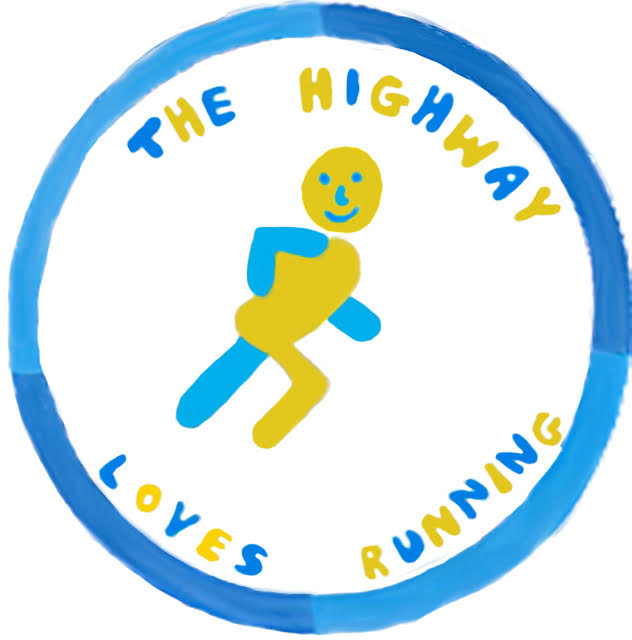 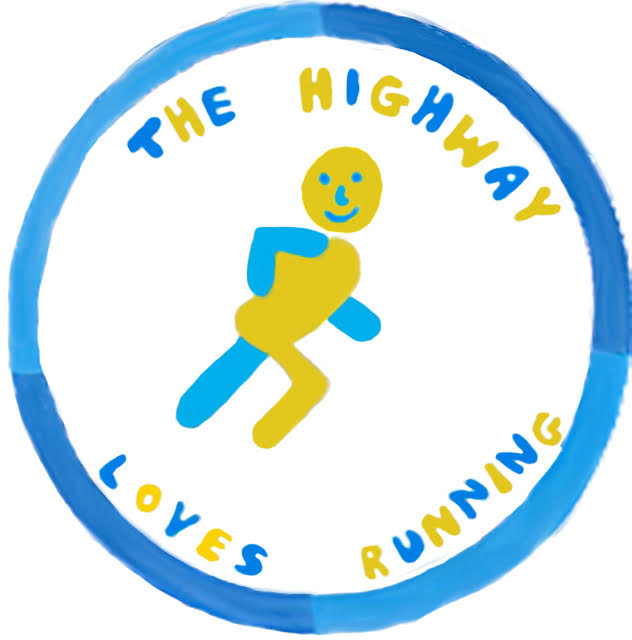 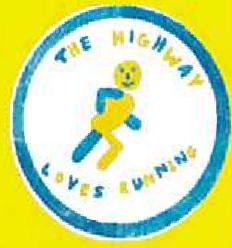 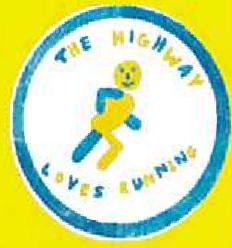 THE HIGHWAY The Highway 10K sponsored by COOLINGSSUNDAY 22nd SEPTEMBER 2019 – 10AMStart and Finish at The Highway Primary School, Orpington, Kent, BR6 9DJ10K race 10:00 StartAffiliated runner: £14 before 31st July, £16 after 1st August, £20 on the dayUnaffiliated runner: £16 before 31st July, £18 after 1st August, £20 on the dayRefreshments, food and family fun on the day (including a 2K family fun run)HOW TO ENTERPlease fill in the form below and return to The Highway, Orpington, BR6 9DJ or bring with you on the day. All proceeds go to the Friends of The Highway registered charity (#802304), raising money for The Highway Primary School.                     For more information visit us on www.thehighway10k.com or email info@thehighway10k.com---------------------------------------------------------------------------THE HIGHWAY 10K ENTRY FORM- sponsored by CoolingsPlease enter me for the TH10K. I confirm that I am medically fit and enter the TH10K at my own risk.I fully understand that the organisers can in no way be held responsible for any injury, illness or loss to my person or belongings during or as a result of the event.Title: MR                     MISS   	                  MRS                      MS                     OTHER        _______________________First Name: ______________________________  Surname: ________________________________________	Address: ______________________________________________________________________________________________________________________ Post Code: _____________ Telephone: ___________________Email: __________________________________   Male              Female            Date of Birth*: ________________Affiliated: Yes         No          Club ________________________________ UKA Number _________________I am happy for any photographs taken on the day to be used by the local media, TH10K website and TH10K social media                                                                                                                                                                 	  Yes             No I am happy for the Friends of The Highway to contact me about future TH10K events:                     Yes             No    Signature: ____________________________________                                                                                                                    Date:         ___________                                                                                     _____________________________________________________________________________*Please note if you are aged 16 or 17, a parental consent form must be submitted alongside this entry form.Friends of the Highway will only contact you according to the permissions selected above and to communicate event arrangements and results. Your personal data declared above will be stored for the purpose of The Highway 10K execution only. Your data will not be shared with any other parties. All personal data is stored in a secure database. If you wish to view or have your personal data removed from our database, please contact info@thehighway10k.com